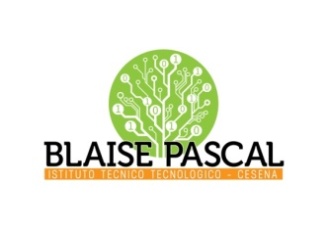 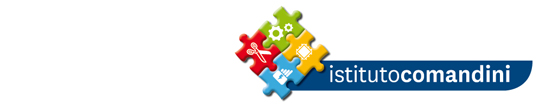 ISTITUTO ISTRUZIONE SUPERIORE “PASCAL–COMANDINI”P.le Cino Macrelli, 100 - 47521 CESENA (FC) - TEL. +39 054722792Cod. fisc. 90076540401 - Cod. Mecc. FOIS01100LFOIS01100L@istruzione.it - FOIS01100L@pec.istruzione.itCesena,  09.07.20		                                                                      Circolare n. 132-19 					       			Alle famiglie degli alunni iscritti e nuovi iscritti classi primeEntrambi i plessip.c. al personale internooggetto: integrazione Patto di corresponsabilità con responsabilità genitoriale in caso di alunno con sintomi o contatto con persone positiveSi comunica che alla pagina https://www.ispascalcomandini.it/regolamenti/ del sito di istituto è possibile scaricare il Patto di Corresponsabilità famiglia-scuola, documento previsto dal DPR 235/07, con la nuova integrazione relativa alla protezione da rischio biologico COVID-19, che è per comodità indicata anche nella presente:INTEGRAZIONE PATTO DI CORRESPONSABILITA’A far data da 1/9/20VISTE Il Piano Scuola MIUR 20/21, linee guida per settembre,  DM 39 del 26/6/20VISTO il Documento Tecnico su Ipotesi di Rimodulazione delle Misure Contenitive nel Settore Scolastico VISTE le note USR “A.S. 20-21 e COVID – materiali per la ripartenza” pubblicate in queste settimane dal Direttore Generale USR Emilia-Romagna Stefano VersariA SEGUITO della riunione del Servizio Protezione e Prevenzione Rischi, istituita nel giorno 9/7/20 alla presenza dell’RSPP, del medico competente e dell’RLSIl DS integra il Patto di Corresponsabilità per tutte le famiglie degli iscritti e dei nuovi iscritti con quanto segue:DISPOSIZIONI PER PREVENZIONE COVID 19:La precondizione per la presenza a scuola di studenti in base alle disposizioni vigenti per l'emergenza COVID 19 è:- l’assenza di sintomatologia respiratoria o di temperatura corporea superiore a 37,5° C anche nei tre giorni precedenti;- non essere stati in quarantena o isolamento domiciliare negli ultimi 14 giorni;- non essere stati a contatto con persone positive, per quanto a propria conoscenza, negli ultimi 14 giorni .Considerato che all’ingresso a scuola non è necessaria né opportuna la misurazione della temperatura corporea, si rimanda alla responsabilità genitoriale rispetto allo stato di salute dei minori affidati al fine di preservare che i figli aventi le condizioni sopra indicate dovranno restare a casa. Tale responsabilità è specificamente assunta dai genitori con la firma del documento presente.Detta integrazione è sottoposta a firma per tutti i genitori degli allievi nuovi iscritti e per gli allievi già iscritti di entrambi i plessi vige a far data da oggi come integrazione del patto stesso.IL DIRIGENTE SCOLASTICO  Prof. Francesco Postiglione